Minutes of P&C meeting 30 October 2019Minutes of P&C meeting 30 October 2019Welcome by Belinda Brodrick (chair) and apologies - Martin BrownList of attendees- signed sheet of 11 attendeesPresentation by Allen James of the Stile program used by the science departmentShowed large student useage and interactive nature of the system2. Acceptance of last minutes Proposer: BelindaSeconded: Megan3. Business arising from the Previous MinutesTrevor Hazelwood response due back from school - in business arisingStem award - to create a subcommittee regarding how the award would be recognised. Thanks to Leonore and Kevin for the support for this award. See business arising 4. Principals ReportSenior Lawn - 2 sections completed Painting ongoing especially on the upper floorThank you to Janet re solar funding - awaiting grant application feedback Chaplaincy program funding applied for also - 2 counsellors in the school-  Linda/Amanda is full time one position and we have 2 staff providing additional support via Aggie and Steffani.Leonore raised objection that we have outside Christian based service in school. (reach community) Artificial lawn for science lawn - grant applied for as over $20,000 - if awarded money P&C provided could be repurposed  Investigating shade umbrellas that can fix to the groundDebating and public speaking proposal to be initiated next yearRecruiting for Business manager - closes next week for position yearNew staff appointed in Math, English/Drama job and HSIE and LAsT position to be advertised and appointed this termPresentation of new skirt and blouse for senior uniform via Noone - during alternate week (year 10 program) in week 8 students will be fitted for either pick up from school or sent via post to home. 5. Subcommittee reports. Fundraising - Trivia night - 20th September event - resounding success with 88 people attending. Final figure to be provided Ticket sales $2200Cash - $1241Card payments of $2360.28Some expenses to be deducted.Final income to be advised next meeting6. Finance committee/Treasurer's  ReportThanks to Jenny for the auditMotion to accept expenditure of up to $500 for the trivia night Proposer GregSeconded PaulAcceptedFinance committee meeting Stile presentation - cost of over $7000 pa presented at the finance committee meeting - deferred to next meeting and consideration of overall school priorities as cost is over $22,000 for 3 years.Drama department - request for funding of replacement of 14 drama blocks of various for $3010.Motion to support GregSeconded RachelAcceptedMotion for ongoing recurring expenditure of $50 for each year group award from P&C Proposed Greg Seconded RachelMotion to approve funding of graduation on recurrent basis of $2000 Proposer - GregSeconded - RachelAcceptedReport attached7. Business Arising:Solar power - application sent by Janet Els-Smith coordinated for $25,000 required a $35,000 commitment from the school. Motion to commit P&C funding should application be successfulproposed by Janet Seconded PaulAcceptedTrevor Heazelwood Incentive - Clarina and Alison have written up proposal (to add in from  alison/belinda)Shade in the Quad - area over raised section near office being investigatedSchool Entrance - Columns - deferred to next meetingWish list 2020 - request to Principal to return to P&C with school prioritiesStem award - conditions/criteria for the STEM award and letter of support received from Lenore and Kevin - gratefully accepted the cheque of $150 for the award and invite to present at presentation. This is to promote STEM in the school.AGM on 27 November All position will be declared vacant. Please consider nominating for the official positions as a number of executive members are not renominating.Lenore - suggested P&C should consider more political action in addition to fundraisingSuggested that the school website has a list of the awards provided by the school - Alison to investigate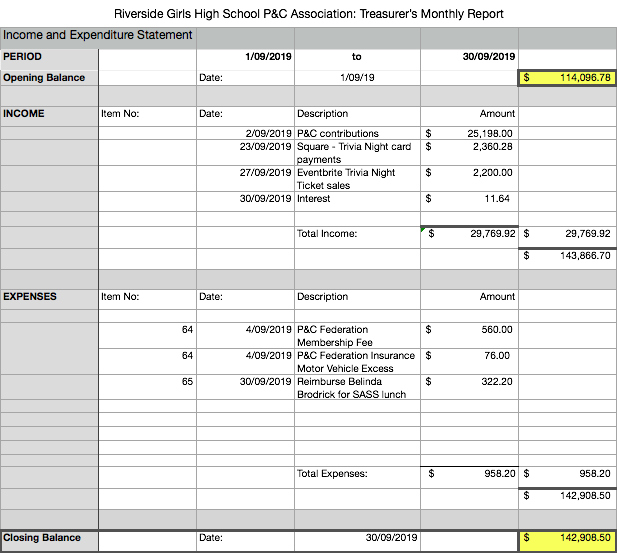 Approved ExpenditureApproved ExpenditureApproved ExpenditureApproved ExpenditureApproved ExpenditureApproved ExpenditureApproved ExpenditureApproved ExpenditureApproved ExpenditureItem NoItemAmount ApprovedDate ApprovedDate PaidAmount not yet paidCommentsAccount balance at 30/09/2019Available funds at 30/09/201932Stage 1 of Masterplan Design $25,000.009/08/2017 $- 14/5/2019 Voted to return $25000 to general funds.  Masterplan no longer appropriate.33Refurbishment of quad $50,000.009/08/201712/12/2018 15,0008/2/2019 30,00021/2/2019 5,000 $- 36Year 12 graduation catering $2,000.009/08/20174/06/2018 $- 37P&C Citizen award Year 11 Hannah Sandison Cheque 200040 $50.009/08/20172/08/2018 $- 39rghspandc domain hosting $114.009/08/201722/05/2018 $- Ongoing annual expense407 x 3D printers x $1045 each $7,315.0013/09/20174/06/2018 $- 4110 STELR kits $4,990.0013/09/20174/06/2018 $- 425 jazz arrangements $800.0013/09/20174/06/2018 $- 433 students for Max Potential x $150 $450.0013/09/20174/06/2018 $- One student attended. Extra $300 to be allocated to City Country Alliance Leadership event. Carried 8/11/17442 new marquees: BETTA $2,748.008/11/20174/6/18 paid $1361.63. 10/8/18 paid $1361.63 $- 1 received at 9/4/18. Cost $1,361.63 ex GST. 2nd paid 10/8/1845STILE (Cosmos) Science magazines $2,000.0013/12/20174/6/18 paid $1955 $- 46LOTE Language Perfect  $5,000.0013/12/20174/06/2018 $- 47TAS materials for Connect $1,000.0013/12/201712/11/2018 $- 48Elevate Education: Amended to support for Bell Shakespeare Co $3,400.0021/02/2018 & 15/8/1812/11/2018 $- 49Gelato cart & expenses for open day21/02/2018$1015.65 paid 26/3/18 $- 50Big Ass Fan $15,000.0015/08/201812/12/2018 $- 51Year 12 Graduation  $2,000.0015/08/201812/11/2018 $- 52P&C Award cheques 6 x $50.Yr 12 Samantha Du Cheque 41Yr 11 Amelia Warren Cheque 47Yr 10 Nidhi Anugu Cheque 46Yr 9 Jemma Barrett Cheque 45Yr 8 Emma Lebeuf Cheque 44Yr 7 Luka-Belle Roberts Cheque 43 $300.0015/08/2018Chq 41 12/3/2019Chq 47 25/1/2019Chq 46 13/3/2019Chq 45 10/12/2018Chq 44 25/3/2019Chq 43 25/2/2019 $- 53Amy Wolken Junior Volleyball State Comp Cheque 200042 $100.0012/09/201831/10/2018 $- 54Two frames for musicals pictures $1,540.0012/09/201812/8/2019 $770 $770.007/8/2019 770 Mary Poppins invoice 9000162765 55Trevor Heazlewood Scholarship Donation $10,000.00Banked 25/10/2018 $10,000.00To be distributed $1,000 per year for 10 years56“Stile” app for Science. Proposed to be extended to years 9, 10 as well as 7, 8. $4,000.0012/12/201820/08/2019 $- 57To provide $6,000 for purposes of the Wicked musical $6,000.0013/02/201920/08/2019 $- 13/2/2019 Pending receipt of budget14/5/2019 budget received58To fund refugee challenge $50/trainer and $5/others $2,000.0010/04/201912/08/2019 $- 6/8/2019 invoice 9000162766 59To support Word Flyers up to $5000 $5,000.0014/05/201920/08/2019 $- 14/5/2019 To be reviewed on receipt of final quote60Costs associated with Wicked Musical fundraising including popcorn, fairy floss, drinks, lollies $1,000.0014/05/20193/6/2019 467.00 Fudge Shop29/6/2019 100.84 Belinda29/6/2019 451.16 MeganTotal 1019.00 $- 61Boss Challenge $3,000.0014/05/2019 $3,000.0014/5/2019  Report of financial and evaluative outcomes to be given to P&C and any proceeds to be utitilised in consultation with P&C.62Artificial Grass mats $1,011.0014/05/201912/08/2019 $- 7/8/2019 919 ex GST invoice 9000162764 63Mulching Fork for working bees $69.0014/05/20191/07/2019 $- Reimbursed Megan Hudson64P&C federation fees $636.004/09/20194/09/201931/7/2019 Email approval by Executive to just pay membership fee without optional insurance.1/9/2019 Emailed executive to agree to pay equivalent of last year i.e. membership plus motor vehicle excess insurance65SASS lunch $322.004/09/201930/09/2019 $322.2066Friends Of Riverside website, domain, SSL certificate annual costs $168.00 $168.00Haven't made any use of this with no Riverside Connect in last two years. Do we still want to continue paying for this?Suggestion we retain domain name for $12 fee annually and retain google suite of P&C emails etc. 67Artificial turf near demountables $32,250.004/09/2019 $32,250.0068Year 12 Graduation contribution towards catering, decorations.  $2,000.004/09/2019 $2,000.0069Banners for music stands $600.004/09/2019 $600.0070Education Perfect - French language online program $6,120.004/09/2019 $6,120.0071Senior Lawn (Kikuyu grass) $25,802.004/09/2019 $25,802.00 $80,710.00 $142,908.50 $62,198.50